Supplement: Survey answer explanations. Data presentation format is also shown below (Supplemental Table 1). 1. Question: Which hospital uses the most central lines? Concept category: Unadjusted DataRationale: Number of central-line days is the measure of central line usage. Therefore, the respondent had to go to column 3 and find the hospital with the highest number. Correct Answer: hospital F (90% correct)2. Question: If hospital G’s number of actual infections doubled, what would its CLABSI rate be?Concept category: Unadjusted DataRationale: Actual infections and CLABSI rate are related in that CLABSI rate = (actual infections) / (central-line use). Therefore, if the number of actual infections is doubled, the CLABSI rate would subsequently be doubled.  Correct Answer: 3.58. Any answer between 3.50 and 3.61 was accepted as a correct response (92% correct).3. Question: Which hospital has the lowest CLABSI rate?Concept category: Unadjusted DataRationale: The fourth column provided the raw CLABSI rates for each hospital. The respondent needed to go to this column and find the hospital with the lowest number.  Correct Answer: hospital D  (90% correct)4. Question: If hospital B had its number of projected infections halved, what is its SIR?Concept category: Risk-Adjusted DataRationale: SIR, or standardized infection ratio, is the ratio of actual infections to projected infections. Therefore, if a hospital has its number of projected infections halved (the denominator of SIR), this will double the SIR. Correct Answer: 2.4. Any answer between 2.0 and 3.0 was accepted as a correct response (70% correct). 5. Question: If hospital A doubled its central-line use but other practice patterns remained the same, how many actual infections would hospital A expect to have?Concept category: Unadjusted DataRationale: Practice patterns determine the rate of CLABSI; if there is no change in practice patterns, there should be no change in rate regardless of the number of patients to whom those practices apply.Central-line use, actual infections, and CLABSI rate are related in that CLABSI rate = (actual infections) / (central-line use). The question doubled the denominator of the rate, but held the rate constant, meaning that the numerator must also double.  That is, the actual number of infections would need to double in order to maintain the same CLABSI rate.Correct Answer: 14. Any answer between 13 and 15 was accepted as a correct response (73% correct).6. Question: Suppose hospital A begins using a central line with an antibiotic coating that halves infections. What would hospital A's number of projected infections be?Concept category: Risk-Adjusted DataRationale: Practice patterns do not impact risk-adjustment. The number of projected infections for each hospital is a risk-adjusted statistic that does not take practice patterns into account. Therefore, an alteration in prevention practices will result in the same number of projected infections. This required the respondent to look in column 5 for Hospital A and answer that same number, unchanged.Correct Answer: 3.7 (38% correct)7. Question: Which hospital is most effective at preventing CLABSI?Concept category: Risk-Adjusted DataRationale: The most effective hospitals at preventing CLABSI are those with the lowest SIR, which is the risk-adjusted CLABSI statistic.  This involved identifying the hospital with the lowest number in column 6.Correct Answer: hospital C (85% correct).8. Question: The presence of a gastrostomy (g) tube is a risk factor for CLABSI. If this variable is not accounted for in CLABSI reporting, how would this impact the interpretation of the number of infections projected by national experience? (Check all that apply)Concept category: Risk-Adjusted DataRationale: The number of infections projected by national experience is a risk-adjusted statistic that takes into account known factors to impact the development of CLABSI. Unaccounted risk factors lead those projections to be wrong for an individual hospital. If an unaccounted risk factor is abundant, then more infection will happen at that hospital, and the number of projected infections will be too low. If an unaccounted risk factor is rare, then fewer infections will happen at that hospital, the number of projected infections will be too high.   Correct Answer: Underestimation in a hospital with many g-tubes, overestimation in a hospital with few g-tubes. Correct answer defined as selection of either response or selecting both responses (69% correct).  9. Question: Which hospital’s patients are the most predisposed to developing CLABSI?Concept category: Risk-Adjusted DataRationale: Patients are most predisposed to developing a condition when they are at the highest risk for the condition irrespective of practice patterns. The number of projected infections by national experience is the data that indicate the predisposition for each hospital’s patients to develop CLABSI. Thus, the hospital with the highest number of projected infections (the highest number in column 5) is the answer. Correct Answer: hospital F (83% correct)10. Question: Suppose hospitals A and H have the exact same CLABSI prevention practices. Which hospital will have the higher number of CLABSI?Concept category: Risk-Adjusted DataRationale: Practice patterns do not impact risk-adjustment. Therefore, in the case where two hospitals have the same prevention practices, the hospital with patients who are most predisposed to develop CLABSI will have the higher rate. Thus, the higher number of projected infections will result in the higher number of CLABSI – Hospital As “3.7” in column 5 is greater than Hospital H’s “3.3”.Correct Answer: hospital A (48% correct)Supplemental Table 1: Data Presentation Format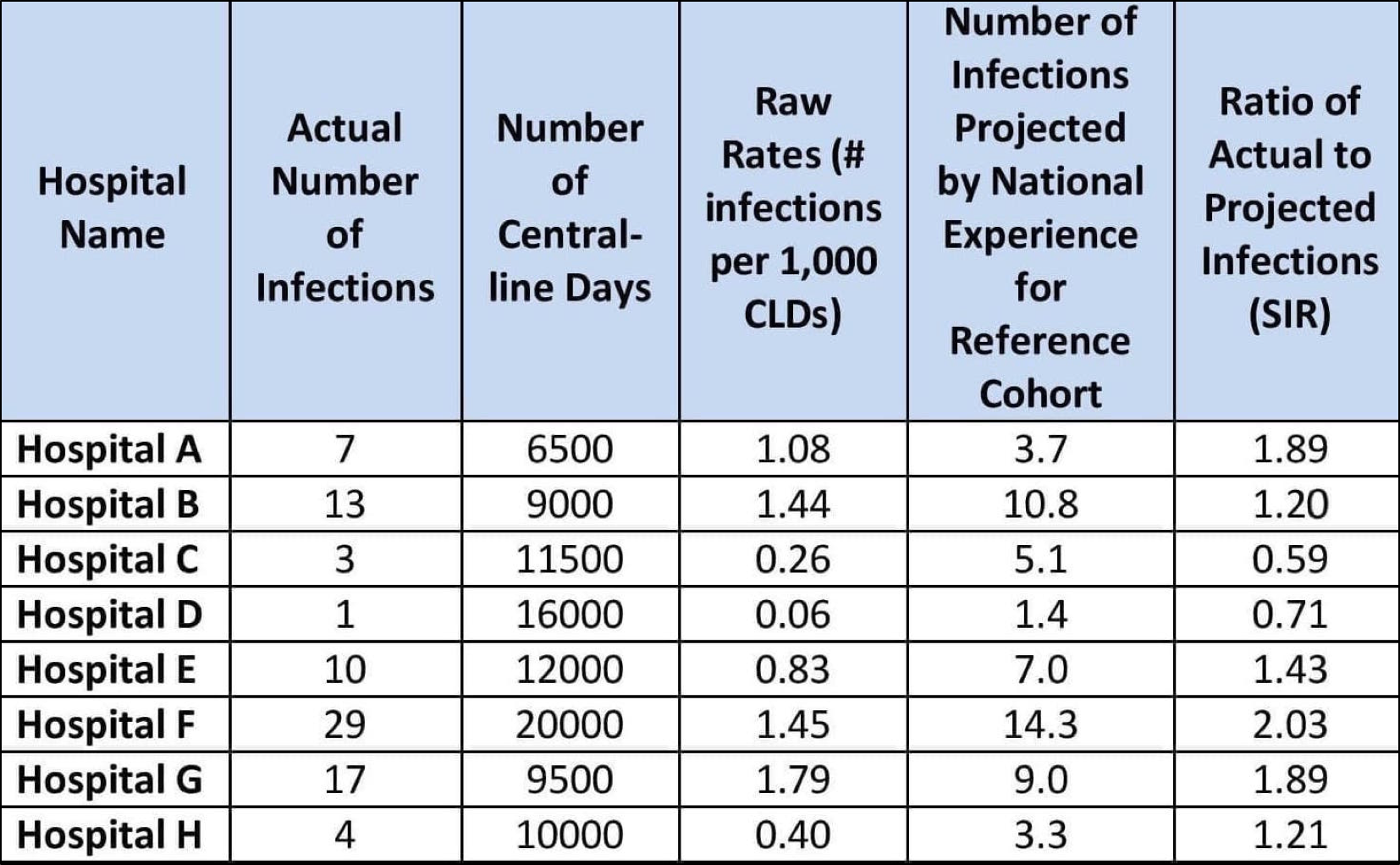 Supplemental Table 2: Expert Answers to Question, “In your opinion, what are the three biggest problems for reliability of quality metric data at your hospital?"RespondentResponse 1Response 2Response 3AEstimation of risk of populationLack of accounting for socioeconomic and health literacyCAUTI criteria are not reliable, when fever is related to other process.Brisk stratificationinclusion of MBI-LCBIcounting the presence of more than 1 line as 1 lineCPredicted infections based on gamed national dataLittle to no validation of benchmark dataDtraining of data collectordata available in filesEHigh number of chronic ECF admits with ventilators/G tubesLack of understanding of random variation from the meanLack of understanding of risk adjustmentFMBI confoundingGrisk adjustmentvalidity of CLABSI diagnosisHinability to account for other medical conditions (ie, abdominal trauma) that can lead to bacteremia in pts with central linesIlack of objectivity/reproducibility of measurepoor choice of measuresJEPIC Denominator data integrity issuesCLABSI Definitions are flawed, & NHSN appeals are fruitless with the non-clinical staff behind computers in AtlantaKincomplete medical record to appy definitionsinter-rater reliabilityLsome preventable infections are more preventable than othersover use of devices can give lower rates, so device use data should be includedMless budgetdata collectionsNStaff issuesNo national projected value for risk adjustmentOdisagreement on CLABSI caseserrors due to downloading automated dataPinter-rater reliabilityQNHSN contaminant list not updatedNot enough site specific infection criteria in NHSN include blood culture as a criterion of infectionRI don't think we have 3 big problems with our data. I do wonder how brutally honestly other centers apply the criteria, especially in overcalling 2ndary clabsi's when the primary site doesn't meet NHSN criteria for infectionSInaccurate denominator datadefinition changes over timeTColonizationpresence of complicated abdominal sepsisinadeqaute blood culturesUPatients with neutropeniaImproper culture techniqueVsurveillance defintion not making clnical sense and difficult to explain to front line staff.Lack of proper risk adjustment.WInterpreting data for actionable initiativesPrioritizing infection among all other competing prioritiesXquality of information on denominator (i.e. dates of exposures)risk adjustment on main counfoundersYthe SIR does not account for short-term vs long-term linesNHSN should also track CLABSI/pt-day to better capture efforts to reduce line useZsurveillance definitions do not match clinical pictureAAstaff training and stabilitydata input and extraction limitationsBBThe issue of rate calculation: per 1000 catheter days vs per 1000 patients with central lineCCRisk factor adjustments are limitedMRSA Lab ID events - picks up many infections POADDWe don’t use quality metric dataEEAbsence of SIRambiguity of CLABSI definition rather than CR-BSIFFUsing line days instead of patient days as denomniatorNot adjusting for culturing practicesGGNHSN definitionsHHGaming the systemGaming the systemGaming the systemIIDetection (over)Line-days gatheringOther risk factors eg: neonates with intestinal failureJJContaminated Blood draws with 2 of 2 vials positive because of improper collection from same stickGetting Acuurate Line days (usually underestimated)KKNot all facilities are "honest" in reporting dataLinking money to quality outcomes skews acuracy of data reportingLLDefinitional issues related to organisms included in the MBI criteriaDefinitional issues related to organisms included in the common skin contaminant categoryMMLimited clinical variables for risk adjustment modelPenalizes teaching hospitalsNNall risk factors for CLABSI are not accounted fordifferent patient populationsOOimprovements in actual number are not always captured in SIRPPSubjectivity in applying case definitions (e.g. presence of an alternative source of infection)Lack of benchmark dataQQNot risk adjustedInfection data not validatedDenominator data not validatedRRSurveillance definitionsInformation systems i.e. line day trackingLimited StaffingSSaccuracy of information from EMR/data mining software compared with manual countsintepretation of the metrics from non-epidemiology trained leadership, board, etcTTApplying definitionsGetting valid denominatorsRisk adjustmentUUData collection processCompliance to protocolLow hand hygiene ratesVVNational adjudication skews the dataWWAppropriately generalizable benchmarksXXreasonable QI measures may or may not affect ratespeople are trying to reduce rates, but do not focus on improving processesYYExpectation from external agencies for 0 infectionsSurveillance bias between facilities